Русский язык 08.10.2020Русский язык 1.10.2020Задание на повторение: русский язык 08.10.2020Задание на повторение: русский язык (06.10.2020)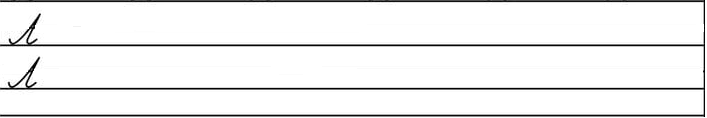 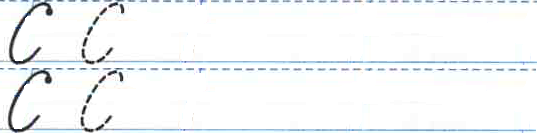 Л Л Л Л Л Л У У У У У У К К К К К КЛ ЛУ УСОК СОК СОК СОКСОК СОК      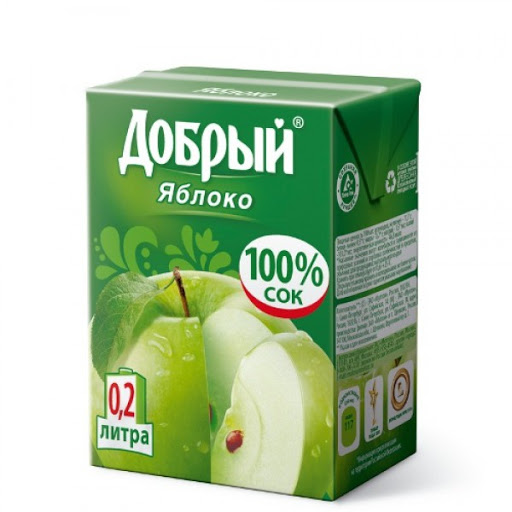 Задание на повторение:Русский язык 08.10.2020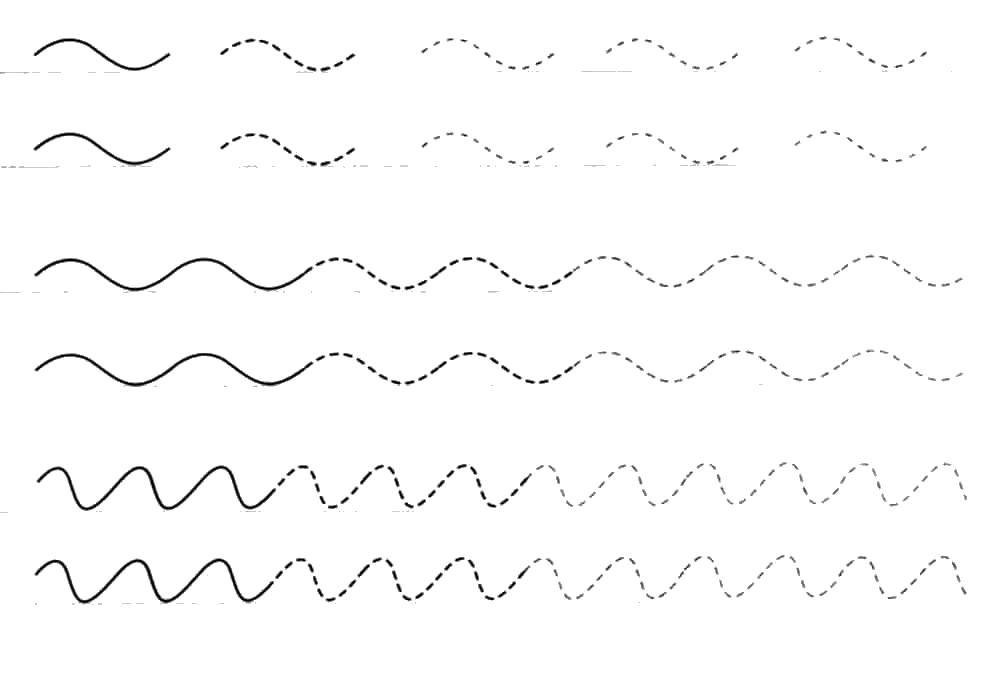 Задание на повторение: русский язык (08.10.2020)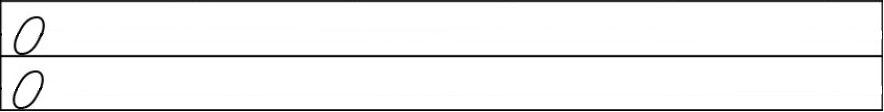 